UNIVERSITY OF THE PELOPONNESE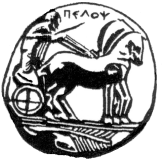 SCHOOL OF FINE ARTSDEPARTMENT OF THEATRE STUDIESSTUDY PROGRAMME 2014-15   The Department of Theatre Studies of the School of Fine Arts of the University of the Peloponnese aims at the theoretical and practical training of students in the art of theatre.  Combining theatre practice with scientific methodology it supplies students with the necessary qualifications for an artistic or scholarly career in theatre.  The Department offers a four-year Study Programme organized in eight semesters.  During the first two years the students acquire basic background in theatre studies, while in the final two years they choose a specialization and attend courses of more focused interests.  The specializations offered in the Department are as follows:1.  Theatre Studies2.  Performing ArtsThe Programme of Studies consists of 48 courses, each of which is taught three hours per week.  Additionally, students are required to write a Final Year Thesis, which corresponds to 20 ECTS credits and may be replaced by four elective courses of the third and fourth years. Students not undertaking a Final Year Thesis should pass fifty-two (52) courses in total. Courses are distinguished into compulsory, specialization elective courses and free elective courses.  Students are required to take twenty-eight (28) compulsory courses, six (6) specialization elective courses and fourteen (14) free elective courses (or eighteen [18] free electives, if they do not undertake a Final Year Thesis). In the first two years the Department offers 28 compulsory courses, which provide basic training in theatre theory and practice. During the first two years students, may, if they so desire, take up to four (4) free elective courses of the third and fourth years (two free elective during the first and two during the second year), so as to prepare in advance for the specialization of the final two years.  In the third and fourth years students take 20 courses, 6 of which are specialization elective courses and 14 are free electives (or 18 electives if a student does not opt to write a Final Year Thesis). Students may choose free elective courses either from the pool of free electives of the third and fourth years or from the specialization electives of the other specialization or even from the remaining electives of their own specialization (those courses which they have not chosen). Students are required to take two (2) more courses of Theatre Pedagogy: Theatre Pedagogy IV and Theatre Pedagogy VII. Finally, in the third and fourth years, students also undertake ‘practical training’ which is organized in collaboration with cultural or educational institutions outside the university (as part of our internship or work-placement programme).  Practical training is equivalent to two (2) elective courses and corresponds to ten (10) ECTS credits.  On the basis of the student work load, each of the theory courses of the first two years carries 4 ECTS credits.  The introductory courses to performing arts carry 5 ECTS credits, on account of the combination of theory with artistic practice. The bipartite course ‘Research Methodology & Writing and Editing the Text of an Essay’ carries 6 ECTS, as it teaches the methodology of scholarly research, of the investigation of sources and the analysis of data, as well as the method of writing and editing the text of an essay (matters of structure, style, language rules and bibliographical citation). As part of the basic education and training programme of the first two years, students are also required to take two semesters of language courses (French, Italian or Spanish) which correspond to 8 ECTS credits.     The specialization courses of the final two years (3rd and 4th year specialization electives and free electives) carry 5 ECTS credits each, as they require challenging paper assignments or the undertaking of artistic work.  In sum, the undergraduate degree in Theatre Studies totals 240 ECTS credits (30 ECTS credits per semester).  Therefore the department’s Programme of Studies is on a par with all other European undergraduate study programmes of four years.    Compulsory Courses of the First and Second Year (28 courses, 120 ECTS credits)1st Year (60 ΕCTS credits)*Students planning to choose the specialization of Performing Arts are required to take the course Introduction to Physical Theatre and Mime in the 2nd semester of their studies. 2nd Year (60 ECTS credits)3rd –4th Year: THEATRE STUDIES SPECIALIZATION   20 courses + final year thesis (120 ECTS credits)In the 3rd and 4th year of study each student chooses six (6) specialization elective courses and fourteen (14) free elective courses (either from the list of free electives or from the pool of the electives of Performing Arts specialization or from the remaining electives of one’s own specialization) and also submits a final year thesis.Each student takes six (6) courses per semester (30 ECTS credits per semester) in the 5th, 6th and 7th semester of study. In the 8th semester each student takes two (2) courses and a final year thesis (or four [4] more free elective courses instead of a thesis).  During the 3rd year of their studies students should select at least three (3) and not more than four (4) specialization elective courses.SPECIALIZATION ELECTIVE COURSES3rd –4th Year: PERFORMING ARTS SPECIALIZATION   20 courses + final year thesis (120 ECTS credits)In the 3rd and 4th year of study each student chooses six (6) specialization elective courses and fourteen (14) free elective courses (either from the list of free electives or from the pool of the electives of Theatre Studies specialization or from the remaining electives of one’s own specialization) and also submits a final year thesis.Each student takes six (6) courses per semester (30 ECTS credits per semester) in the 5th, 6th and 7th semester of study. In the 8th semester each student takes two (2) courses and a final year thesis (or four [4] more free elective courses instead of a thesis).  During the 3rd year of their studies students should select at least three (3) and not more than four (4) specialization elective courses.SPECIALIZATION ELECTIVE COURSES* Directing I and Acting I are prerequisite for the courses designated with the number II.  LIST OF 3RD AND 4TH YEAR FREE ELECTIVE COURSES *Students are required to take the following courses: Theatre Pedagogy IV and Theatre Pedagogy VII** Students planning to choose the specialization of Performing Arts are required to take the course Introduction to Physical Theatre and Mime in the 2nd semester of their studies. *The course Introduction to Information Technology will be taught on condition that the Lecturer will be granted permission by his Department. It is recommended especially for first and second-year students.1st Semester (30 ECTS credits)1st Semester (30 ECTS credits)1st Semester (30 ECTS credits)1st Semester (30 ECTS credits)1st Semester (30 ECTS credits)COURSE CODECOURSE TITLENAME OF LECTURERECTS Credits Allocated101YX002Introduction to Theatre Studies   GeorgopoulouECTS 4201YX003History and Dramaturgy of Modern Greek Theatre I: 16th century-1830                                                      BlessiosECTS 4301YX014World Theatre History and Dramaturgy  I: Middle Ages and RenaissanceGeorgopoulouECTS 4402ΥΧ004Theatre Pedagogy I: Didactics of Theatre in Education TsiarasECTS 4501YX050Introduction to Dance: Theory and PracticeBarbousiECTS 5601YX007   Introduction to Acting: Theory and Practice  ZoniouECTS 5701YX005Modern Greek HistoryΚardarasECTS 42nd Semester (30 ECTS credits)2nd Semester (30 ECTS credits)2nd Semester (30 ECTS credits)2nd Semester (30 ECTS credits)2nd Semester (30 ECTS credits)COURSE CODECOURSE TITLENAME OF LECTURERECTS Credits Allocated101YE001History and Dramaturgy of Modern Greek Theatre ΙΙ: 19th Century - 1920  BlessiosECTS 4201YE015History and Dramaturgy of Ancient Theatre I: Αeschylus-SophoclesKaramanouECTS 4301YE018World Theatre History and Dramaturgy ΙΙ: 17th-18th CenturySpyridopoulouECTS 4402YΕ005Theatre Pedagogy ΙΙ: Drama in Education             KondoyianniECTS 4501YE100Research Methodology & Writing and Editing the Text of an Essay (*in the academic year 2014-15 this course will be taught during the first semester)Papalexiou & SpyridopoulouECTS 6602YX008ΒFrench Language and Theatre Terminology Ι  orOikonomopoulouECTS 4602ΥX008ΙSpanish Language and Theatre Terminology I  orRodarelisECTS 4   602ΥΧ008ΙΤΙtalian Language and Theatre Terminology ISpyridopoulouECTS 4   701YX006European Literary Movements: 18th-20th centurySpiropoulouECTS 4   3rd Semester (30 ECTS credits)3rd Semester (30 ECTS credits)3rd Semester (30 ECTS credits)3rd Semester (30 ECTS credits)3rd Semester (30 ECTS credits)COURSE CODECOURSE TITLENAME OF LECTURERECTS Credits Allocated102YX015World Theatre History and Dramaturgy III: 19th CenturyBlessiosECTS 4202ΥΕ009Directing Trends: Theory and ApplicationsKotzamaniECTS 5302YX021History and Dramaturgy of Ancient Theatre ΙΙ: From Euripides to Roman TragedyKaramanouECTS 4402YE007Introduction to Directing: Theory and Practice  Tsichli/ZoniouECTS 5502YE004Theatre TheoryPapalexiouECTS 4602ΥE008ΒFrench Language and Theatre Terminology ΙI  orOikonomopoulouECTS 4602ΥE008ΙSpanish Language and Theatre Terminology ΙI  orRodarelisECTS 4   602ΥΕ008ΙΤΙtalian Language and Theatre Terminology ΙI  SpyridopoulouECTS 4   702YX011Art History: Romanticism-1945MertyriECTS 4   4th  Semester (30 ECTS credits)4th  Semester (30 ECTS credits)4th  Semester (30 ECTS credits)4th  Semester (30 ECTS credits)4th  Semester (30 ECTS credits)COURSE CODECOURSE TITLENAME OF LECTURERECTS Credits Allocated102ΥΕ020World Theatre History and Dramaturgy ΙV: 20th CenturyΚοtzamaniECTS 4202ΥΕ021History and Dramaturgy of Ancient Theatre ΙΙΙ:Aristophanes-Menander-Roman ComedyKaramanouECTS 4303ΤΕ002Folk TheatreVeliotiECTS 4402ΥΕ030Acting: The Six Senses in Space – compulsory for the Specialization of Performing Arts and prerequisite for Acting I         orLeontarisECTS 5402ΥΕ035Αncient Theatre    compulsory for the Specialization of Theatre StudiesΜikedakiECTS 5502YΕ032Introduction to Scenic and Costume Design: Theory and Practice DimitroulopoulouECTS 5602YΕ012History and Dramaturgy of Modern Greek Theatre III: 1920- todayGeorgopoulouECTS 4702ΥΕ011Introduction to CinemaΚaloudiECTS 4   Winter Semester (5th  or 7th Semester): Winter Semester (5th  or 7th Semester): Winter Semester (5th  or 7th Semester): Winter Semester (5th  or 7th Semester): Winter Semester (5th  or 7th Semester): COURSE CODECOURSE TITLENAME OF LECTURERECTS credits allocated104ΤΧ003Film HistoryΚaloudiECTS 5203ΤΧ002Greek Drama ReceptionΚaramanouECTS 5304ΤΧ005Critical Analysis of ProductionsΚοtzamaniECTS 5434ΕΧ122Theatre and Literature      SpiropoulouECTS 5534TX030Ancient Theatre:  Theatrical Space and Scenography      (*The course will not be offered in the academic year 2014-15)ΜikedakiECTS 5634ΕΧ016Primal Forms of Theatre VeliotiECTS 5Spring Semester  (6th  or  8th Semester):Spring Semester  (6th  or  8th Semester):Spring Semester  (6th  or  8th Semester):Spring Semester  (6th  or  8th Semester):Spring Semester  (6th  or  8th Semester):COURSE CODECOURSE TITLENAME OF LECTURERECTS credits allocated104ΤΧ002Modern and Contemporary Drama: From the Absurd to PostmodernismSpiropoulouECTS 5203ΤΧ001Issues in the History & Dramaturgy of Modern Greek TheatreBlessiosECTS 5303ΤΕ001Directorial Approaches to Ancient Greek DramaΚοtzamaniECTS 5404ΤΕ002Theatre CriticismGeorgopoulouECTS 5534ΕΕ036Art and SocietyΜertyriECTS 5634ΕΕ060Ancient Theatre ArchitectureΜikedakiECTS 5734ΕΕ304Aesthetics/ Philosophy of Art  (*The course will not be offered in the academic  year 2014-15)VoudouriECTS 5Winter Semester (5th  or 7th Semester): Winter Semester (5th  or 7th Semester): Winter Semester (5th  or 7th Semester): Winter Semester (5th  or 7th Semester): Winter Semester (5th  or 7th Semester): Course CodeCourse TitleName of LecturerECTS credits allocated103ΖΧ002Directing Ι*LeontarisECTS 5203ΜΧ005Scenic Design ΙDimitrolopoulouECTS 5303ΧΕ010Dance I: ChoreographyBarbousiECTS 5403ΖΧ001  Acting I*LeontarisECTS 5504ΜΧ030Costume in Performing Arts Ι  VogiatzakiECTS 5603ΖΧ030Mime  ΙVasilakouECTS 5704MX002Multimedia in the Performing Arts I: Lighting and Digital Image VogiatzakiECTS 5Spring Semester (6th  or  8th Semester): Spring Semester (6th  or  8th Semester): Spring Semester (6th  or  8th Semester): Spring Semester (6th  or  8th Semester): Spring Semester (6th  or  8th Semester): Course CodeCourse TitleName of LecturerECTS credits allocated104ΖΧ002Directing ΙΙΤsichliECTS 5204ΖΧ001Acting IIΖoniouECTS 5304ΧΕ020Dance II:  SomaticsBarbousiECTS 5434ΕΕ101Scenic Design IIDimitrolopoulouECTS 5534ΕΕ112Costume in Performing Arts ΙΙ   VogiatzakiECTS 5604ΖΕ010Theatre ProductionΤsichli/GounarasECTS 5704ΖΕ100Theatrical Lighting      GounarasECTS 5Winter Semester (5th or 7th): Winter Semester (5th or 7th): Winter Semester (5th or 7th): Winter Semester (5th or 7th): Winter Semester (5th or 7th): Course CodeCourse TitleName of Lecturer ECTS credits allocated134ΕΧ001Αncient History and TheatreΚardarasECTS 5234ΕΕ002Interdisciplinary Approaches: Theatre and CinemaΚaloudiECTS 5304ΖΕ002Directing  ΙΙΙΤsichliECTS 5434ΕΧ050Contemporary Spanish Theatre LabRodarelisECTS 5534ΕE016Masks and Costumes in Ancient Greek Theatre (*The course will not be offered in the academic year 2014-15) ΜikedakiECTS 5634ΕΧ011Modern Greek Art I: From the Post-Byzantine period to the end of the 19th CenturyΜertyriECTS 5734ΕΕ009Morphology-The Succession of Styles: From Architecture to FurnitureDimitrolopoulouECTS 5834ΕΧ015Theatre Pedagogy VII: Drama in Education and Creative ExpressionΚοndoyianniECTS 5934ΕΧ150Puppet Theatre: Multicultural Traditions VeliotiECTS 51034ΕΕ012Theatre Pedagogy IV: Didactics of Theatre in Primary and Secondary EducationΤsiarasECTS 51134ΕΧ146Physical TheatreVasilakouECTS 51234ΕΕ013Theatre Pedagogy VI: Theatre Pedagogy Projects at Social Places and Working Centers  (*The course will not be offered in the academic year 2014-15) ΚοndoyianniECTS 51334ΕΧ246Introduction to CAD software for lighting design and scenographyGounarasECTS 51434ΕΧ201Acting and Society I: The Theatre of the OppressedΖoniouECTS 51534ΕΧ223Dramatology and Modern Trends in Contemporary Francophone Theatre IOikonomopoulouECTS 51634ΕΧ305Ancient Tragedy on Modern and Contemporary StagePapalexiou ECTS 51734EX301Ancient and Contemporary Moral Issues VoudouriECTS 51834ΕΧ302Ethics and Politics in Ancient Tragedy (Aeschylus, Sophocles and Euripides)VoudouriECTS 51934ΕΧ041Interpreting Texts: Contemporary Theories of  Literature and DramaSpiropoulouECTS 5Spring Semester (6th or 8th):Spring Semester (6th or 8th):Spring Semester (6th or 8th):Spring Semester (6th or 8th):Spring Semester (6th or 8th):Course CodeCourse TitleName of LecturerECTS credits allocated134ΕΕ042Aesthetic and Theory of the Cinema: From 1945 to the presentΚaloudiECTS 5234ΕΕ223Dramatology and Modern Trends in Contemporary Francophone Theatre ΙΙΟikonomopoulouECTS 5334ΕΕ003Introduction to Physical Theatre and MimeVasilakouECTS 5434ΕΕ180Mime IIVasilakouECTS 5534ΕΕ201Acting and Society II: Ethnοdrama and Docu-Drama        ΖoniouECTS 5634ΕΕ125History of Spanish and Latin American TheatreRodarelisECTS 5734ΕΕ103Dance ΙΙΙ: Composition-ImprovisationBarbousiECTS 5834ΕΕ007History of European Civilisation(*Τhe course will not be offered in the academic year 2014-15)ΚardarasECTS 5934ΕΕ010Modern Greek Art II: Modernism ΜertyriECTS 51034ΕΕ222History and RembetikoΚardarasECTS 51134ΕΕ014Theatre Pedagogy VIII: Developmental Forms of Teaching Theatre in EducationΤsiarasECTS 51234ΕΕ220Theatre Pedagogy IΧ: Creative, Subversive WritingΚοndoyianniECTS 51334ΕΕ210Multimedia in the Performing Arts II: Digital Technology and Environment  VogiatzakiECTS 51404ΖΕ001Acting ΙΙΙLeontarisECTS 51534ΕΧ014Theatre Pedagogy V: The Psycho-pedagogic Approach of Theatre Didactics in EducationΤsiarasECTS 51634ΕΧ160Ritual and Ancient DramaVeliotiECTS 51734ΕΧ029Theory and Criticism of Theatrical TranslationSpiridopoulouECTS 51834EE303Ancient and Contemporary Political Philosophy (*The course will not be offered in the academic year 2014-15)VoudouriECTS 51934ΕΕ300Introduction to Information Technology *WallaceECTS 52034ΕE306Contemporary Staging Approaches (*The course will not be offered in the academic year 2014-15)PapalexiouECTS 5